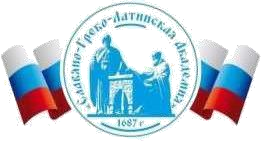 Автономная Некоммерческая Организация Высшего Образования«Славяно-Греко-Латинская Академия»ПРОГРАММА ПРОИЗВОДСТВЕННОЙ ПРАКТИКИ Б2.В.01(П) ТЕХНОЛОГИЧЕСКАЯ (ПРОЕКТНО-ТЕХНОЛОГИЧЕСКАЯ) ПРАКТИКАМосква .2022 г1. Цели практикиЦелями Технологической (проектно-технологической) практики по направлению подготовки 38.03.05 Бизнес-информатика являются:систематизация и углубление полученных теоретических и практических знаний вобласти бизнес-информатики; применение знаний при решении конкретных научных и практических задачпрофессиональной деятельности; сбор, систематизация, обработка фактического материала по теме выпускнойквалификационной работы; написание практической части выпускной квалификационной работы по темеисследования.2. Задачи практикиЗадачами практики являются:закрепление, углубление и расширение теоретических знаний, умений и навыков,полученных в процессе теоретического обучения;формирование системы гуманитарно-социальных, фундаментальных испециальных знаний, умений и навыков, обеспечивающих успешную профессиональную деятельность в информационном пространстве;развитие навыков аналитической и научно-исследовательской деятельности,подготовки аналитических отчетов и информационных обзоров;овладение методами и приобретение опыта решения профессиональных задач;формирование способности к проектированию и анализу информационныхсистем и технологий, способствующих деятельности и развитию информационнотехнологической составляющей; формирование навыков работы с актуальными инструментальными средствами впрофессиональной сфере.3. Место практики в структуре образовательной программы высшего образованияМесто практики в структуре ОП ВО: Производственная Технологическая (проектно-технологическая) практика относится к блоку Б2 «Практики» и является обязательной.Практика относиться к базовой части блока учебного плана.Практика базируется на следующих дисциплинах: Введение в специальность, Оценка бизнеса в цифровой экономике, Сетевые технологии и хранилища данных, Автоматизация бизнес-процессов, Информационная безопасность, Защита информации, Информационные технологии в бизнес-планировании, Эффективность ИТ, Программирование в бизнес-системах, Базы данных, Проектирование информационных систем, Конфигурирование в ИС, Архитектура ИС, Управление данными в бизнессистемах, Анализ данных в бизнес-системах, Информационно-аналитические системы и технологии,  Общая теория систем, Плановая научно-исследовательская работа, Основы научных исследований, Математика, Анализ инноваций в экономике и ИКТ, Бизнес и инновации в сфере ИКТ.Результаты прохождения практики должны быть использованы в дальнейшем в подготовке выпускных квалификационных работ.4. Вид, тип практики, способ и формы ее проведениявид практики – производственная практика;тип практики – технологическая (проектно-технологическая) практика;  формы проведения практики – дискретно (концентрированная).5.  Место и время проведения практикиОбучающиеся проходят технологическую (проектно-технологическую) практику на предприятиях и организациях города Ставрополя. Практика проводится в соответствии с индивидуальным планом, составленным обучающимся совместно с руководителем практики. Технологическая (проектно-технологическая) практика, в соответствии с утвержденными учебными планами, проводится согласно графику учебного процесса на 3 году обучения. Сроки проведения – 3 курс, 6 семестр, 4 недели, 6 зач.ед.Для прохождения практики заключены договора со следующими предприятиями и организациям: ГУ Управление ПФР, ПАО "ВТБ 24", Комитет по жилищно-коммунальному хозяйству, Министерство экономического развития, ПАО "Московский индустриальный банк", ПАО "Промсвязьбанк", ООО "Бизнес ИТ", ООО "Интегра", ООО "Н-СОФТ", ООО "СтавАналит", ООО "Управляющая компания СтавАналит", ООО "ФАМ-С", ПАО "Российский Сельскохозяйственный банк", Управление Федеральной налоговой  службы России, Управление Федеральной службы государственной регистрации, кадастра и картографии, региональное управление" ПАО "МинБ", Филиал ПАО "Газпромбанк".При наличии обучающихся по данной образовательной программе, с ограниченными возможностями здоровья и инвалидов выбор мест прохождения практики осуществляется с учетом состояния здоровья и требований их доступности для данной категории.6. Перечень планируемых результатов обучения при прохождении практики, соотнесенных с планируемыми результатами освоения образовательной программы 6.1. Наименование компетенций6.2. Знания, умения, навыки и (или) опыт деятельности, характеризующие этапы формирования компетенций  6.3 Соответствие планируемых результатов видам профессиональной деятельностиПланируемые результаты сформулированы в соответствии с Профессиональным стандартом "Системный аналитик" (утв. приказом Министерства труда и социальной защиты РФ от 28 октября 2014 г. N 809н).Профессиональным стандартом " Менеджер по информационным технологиям " (утв. приказом Министерства труда и социальной защиты РФ от 13 октября 2014 г. N 716н).Профессиональным стандартом "Специалист по информационным системам"(утв. приказом Министерства труда и социальной защиты РФ от 18 ноября 2014 г. N 896н).7. Объем практики Астр. часов                                               	Объем занятий: Итого	162 ч.	6 з.е.	Продолжительность	4	неделиЗачет с оценкой   6  семестр 8. Структура и содержание практики 9. Формы отчетности по практикеДневникОтчет обучающегосяОтзыв руководителя практики от организации (вуза)Отзыв руководителя практики от профильной организации10. Технологическая карта самостоятельной работы обучающегося11. Фонд оценочных средств для проведения промежуточной аттестации обучающихся по практикеФонды оценочных средств, позволяющие оценить уровень сформированности компетенций, размещен в УМК «Технологическая (проектно-технологическая) практика)» на кафедре цифровых бизнес-технологий и систем учета и представлен следующими компонентами:11.1 Перечень компетенций с указанием этапов их формирования в процессе освоения образовательной программы. Паспорт фонда оценочных средств11.2. Описание показателей и критериев оценивания компетенций на различных этапах их формирования, описание шкал оценивания11.3. Критерии оценивания компетенцийОценка «отлично» выставляется обучающемуся, если он умеет осуществлять работу по управлению жизненным циклом ИС, умеет разрабатывать концептуальную модель прикладной области, выбирать инструментальные средства и технологии проектирования ИТ-инфраструктуры предприятия, владеет навыками управления информационными ресурсами и сервисами с использованием современных инструментальных средств и в рамках систем управления знаниями, владеет основными методами и приемами оценки эффективности бизнес-процессов и ИТ-инфраструктуры предприятия.Оценка «хорошо» выставляется обучающемуся, если он знает инструментальные системы, используемые для разработки бизнес-проектов, умеет грамотно оформлять и представлять результаты практической деятельности, умеет использовать инструментальные средства для разработки технико-экономического обоснования проектов по совершенствованию и регламентацию бизнес-процессов и ИТинфраструктуры предприятий.Оценка «удовлетворительно» выставляется обучающемуся, если он знает виды и формы научно-технических отчетов, умеет решать практические задачи с использованием операционной методологии, владеет навыками применения методов решения основных типов задач в профессиональной деятельности.Оценка «неудовлетворительно» выставляется обучающемуся, если он не знает виды и формы научно-технических отчетов, не умеет решать практические задачи с использованием операционной методологии, не умеет использовать инструментальные средства для разработки технико-экономического обоснования проектов по совершенствованию и регламентацию бизнес-процессов и ИТ-инфраструктуры предприятий.11.4. Описание шкалы оцениванияМаксимальная сумма баллов по практике устанавливается в 100 баллов и переводится в оценку по 5-балльной системе в соответствии со шкалой: Шкала соответствия рейтингового балла 5-балльной системе11.5 Типовые контрольные задания, необходимые для оценки знаний, умений, навыков и (или) опыта деятельности, характеризующих этапы формирования компетенций в процессе освоения ОП.Задания, позволяющие оценить знания, полученные на практике (базовый уровень)Задания, позволяющие оценить знания, полученные на практике (повышенный уровень)Задания, позволяющие оценить умения и навыки, полученные на практике (базовый уровень)Задания, позволяющие оценить умения и навыки, полученные на практике (повышенный уровень)11.6. Методические   материалы, определяющие процедуры оценивания знаний, умений, навыков и (или) опыта деятельности, характеризующих этапы формирования компетенцийНа каждом этапе практики осуществляется текущий контроль за процессом формирования компетенций. Предлагаемые задания позволяют проверить общекультурные и профессиональные компетенции  (ПК-1, ПК-2, ПК-3, ПК-4).Задания предусматривают овладение компетенциями на разных уровнях: базовом и повышенном. Повышенный уровень отличается от базового уровня углубленным изучением аспектов овладения компетенциями, которые необходимы для практической деятельности.При проверке  задания, оцениваются:способность анализировать и сравнивать различные подходы решения поставленной проблемы;последовательность выполнения заданий практики; При проверке отчетов оцениваются:место и время прохождения практики;общая характеристика предприятия и структурного подразделения, в которомобучающийся проходит практику;описание применяемого оборудования и автоматизированных информационныхсистем и технологий;описание выполненной работы по отдельным разделам программы;анализ наиболее сложных и интересных вопросов, которые встретились в процессепрохождения практики;обзор изученных материалов в рамках деятельности обследуемого подразделенияс учетом направления ВКР, описание тех знаний и навыков, которые обучающийся приобрел в ходе прохождения практики.При защите отчета оцениваются:полнота раскрытия заданий практики,логичность и последовательность изложения материала,готовность обучающегося отвечать на дополнительные вопросы                  по существу.12. Методические рекомендации для обучающихся по прохождению практикиНа первом этапе необходимо ознакомиться со структурой практики, обязательными видами работ и формами отчетности, которые отражены в Методических указаниях по организации и проведению практике, разработанных на кафедре.Для успешного выполнения заданий по производственной технологической (проектно-технологической) практике, обучающемуся необходимо самостоятельно детально изучить представленные источники литературы. 13. Учебно-методическое и информационное обеспечение практики13.1. Перечень учебной литературы и ресурсов сети «Интернет», необходимых для проведения практики13.1.1. Перечень основной литературы:Душин, В.К. Теоретические основы информационных процессов и систем :учебник / В.К. Душин. - 5-е изд. - М. : Издательско-торговая корпорация «Дашков и К°», 2016. - 348 с. : ил. - Библиогр. в кн. - ISBN 978-5-394-01748-3 ; То же [Электронный ресурс]. -URL:  //biblioclub.ru/index.php?page=book&id=453880Информационные системы и технологии управления : учебник / под ред. Г.А.Титоренко. - 3-е изд., перераб. и доп. - М. : Юнити-Дана, 2015. - 591 с. : ил., табл., схемы (Золотой фонд российских учебников). - ISBN 978-5-238-01766-2 ; То же [Электронный ресурс]. - URL:  //biblioclub.ru/index.php?page=book&id=115159 Швецов, Н. И. (СКФУ). Вычислительная техника и информационные технологии: учебное пособие для студентов направления подготовки 210700.62 Инфокоммуникационные технологии и системы связи / Н. И. Швецов ; ФГАОУ ВПО Сев.-Кав. федер. ун-т</font>. - Ставрополь : СКФУ, 2014. - 243 с., экземпляров неограничено13.1.2. Перечень дополнительной литературы Гвоздева, В. А. Информатика, автоматизированные информационные технологиии системы : учебник / В. А. Гвоздева. - М. : Форум-ИНФРА-М, 2013. - 544 с. : ил. (Профессиональное образование). - Гриф: Рек. НМС. - Библиогр.: с. 536-537. - ISBN 978-58199-0449-7. - ISBN 978-5-16-004572-6, экземпляров 1Коробова, Л. А.<BR>&nbsp;&nbsp;&nbsp; Программные математическиекомплексы : учебное пособие / Л.А. Коробова, С.Н. Черняева, И.Е. Медведкова ; Министерство образования и науки РФ ; ФГБОУ ВПО «Воронежский государственный университет инженерных технологий». - Воронеж : Воронежский государственный университет инженерных технологий, 2014. - 67 с. : ил. - http://biblioclub.ru/. - Библиогр. в кн. - ISBN 978-5-00032-25-9, экземпляров неограниченоИнформационные аналитические системы: учебник / Т.В. Алексеева, Ю.В. Амириди, В.В. Дик и др. ; под ред. В.В. Дика. - М. : Московский финансовопромышленный университет «Синергия», 2013. - 384 с. : ил., табл., схемы (Университетская серия). - Библиогр. в кн. - ISBN 978-5-4257-0092-6 ; То же [Электронный ресурс]. - URL: //biblioclub.ru/index.php?page=book&id=252981Капулин, Д.В. Информационная структура предприятия: учебное пособие /Д.В. Капулин, А.С. Кузнецов, Е.Е. Носкова ; Министерство образования и науки Российской Федерации, Сибирский Федеральный университет. - Красноярск : Сибирский федеральный университет, 2014. - 186 с. : схем., ил. - Библиогр. в кн. - ISBN 978-5-76383128-3 ; То же [Электронный ресурс]. - URL: //biblioclub.ru/index.php? page=book&id=43568513.1.3. Перечень учебно-методического обеспечения самостоятельной работы обучающихся по практике: Методические рекомендации по организации и проведению технологической (проектно-технологической) практики.13.1.4. Перечень ресурсов информационно-телекоммуникационной сети«Интернет» www.biblioclub.ru - Электронно-библиотечная система «Университетская библиотека онлайн» www.iprbookshop.ru - Электронно-библиотечная система «IPRbooks» www.edu.ru/ Каталог образовательных интернет ресурсов:14. Перечень информационных технологий, используемых при проведении практики, включая перечень программного обеспечения и информационных справочных системИнформационные справочные системы: Информационная справочная система КонсультантПлюс. // Режим доступа:http://www.consultant.ruИнформационная справочная система ГАРАНТ.РУ // Режим доступа:   http://www.garant.ru/Профессиональная база данных «Всероссийская система данных о компаниях и бизнесе «За честный бизнес»  // Режим доступа: https://zachestnyibiznes.ruПрофессиональная база данных Росстата // Режим доступа:http://www.gks.ru/wps/wcm/connect/rosstat_main/rosstat/ru/statistics/databases/Программное обеспечение: Microsoft Office Standard 2013Операционная система: Microsoft Windows 8: 2013-02(3000).15. Описание материально-технической базы, необходимой для проведения практики Учебная аудитория для промежуточной аттестации Специализированная мебель.  Технические средства обучения, служащие для представления учебной информации большой аудитории, набор демонстрационного оборудования: магнитно-маркерная доска; ноутбук;  мобильный проектор Epson.Учебная аудитория для групповых и индивидуальных консультаций Специализированная мебель.  Технические средства обучения, служащие для представления учебной информации большой аудитории, набор  демонстрационного оборудования: магнитно-маркерная доска; ноутбук;  мобильный проектор Epson.Помещения для самостоятельной работы Специализированная мебель.  Технические средства обучения, служащие для представления учебной информации большой аудитории, набор  демонстрационного оборудования: магнитно-маркерная доска; ноутбук;  мобильный проектор Epson.16.  Особенности прохождения практики лицами с ограниченными возможностями здоровьяОбучающимся с ограниченными возможностями здоровья предоставляются специальные учебники, учебные пособия и дидактические материалы, специальные технические средства обучения коллективного и индивидуального пользования, услуги ассистента (помощника), оказывающего обучающимся необходимую техническую помощь, а также услуги сурдопереводчиков и тифлосурдопереводчиков.Прохождение практики обучающимися с ограниченными возможностями здоровья осуществляется с учетом особенностей психофизического развития, индивидуальных возможностей и состояния здоровья.В целях доступности получения высшего образования по образовательной программе лицами с ограниченными возможностями здоровья при прохождении практики обеспечивается:1) для лиц с ограниченными возможностями здоровья по зрению:присутствие ассистента, оказывающий студенту необходимую техническуюпомощь с учетом индивидуальных особенностей (помогает занять рабочее место, передвигаться, прочитать и оформить задание, в том числе, записывая под диктовку),письменные задания, а также инструкции о порядке их выполнения оформляютсяувеличенным шрифтом,специальные учебники, учебные пособия и дидактические материалы (имеющиекрупный шрифт или аудиофайлы),индивидуальное равномерное освещение не менее 300 люкс,при необходимости студенту для выполнения задания предоставляетсяувеличивающее устройство;2) для лиц с ограниченными возможностями здоровья по слуху:присутствие ассистента, оказывающий студенту необходимую техническуюпомощь с учетом индивидуальных особенностей (помогает занять рабочее место, передвигаться, прочитать и оформить задание, в том числе, записывая под диктовку),обеспечивается наличие звукоусиливающей аппаратуры коллективногопользования, при необходимости обучающемуся предоставляется звукоусиливающая аппаратура индивидуального пользования;обеспечивается надлежащими звуковыми средствами воспроизведенияинформации;3) для лиц с ограниченными возможностями здоровья, имеющих нарушения опорнодвигательного аппарата (в том числе с тяжелыми нарушениями двигательных функций верхних конечностей или отсутствием верхних конечностей):письменные задания выполняются на компьютере со специализированным программным обеспечением или надиктовываются ассистенту;по желанию студента задания могут выполняться в устной форме.Одобрено:Решением Ученого Советаот «22» апреля 2022 г. протокол № 5УТВЕРЖДАЮРектор АНО ВО «СГЛА»_______________ Храмешин С.Н.Направление подготовки38.03.05 Бизнес-информатикаНаправленность (профиль)Информационная бизнес-аналитика и цифровые инновацииКафедрамеждународных отношений и социально-экономических наукФорма обученияГод начала обученияОчная2022Реализуется в семестре6  курс 3КодФормулировка:ПК-1Способен осуществлять концептуальное, функциональное и логическое проектирование информационных системПК-2Способен проводить сопровождение ИТ инфраструктурыПК-3Выполнение работ и управление работами по созданию (модификации) и сопровождению ИС, автоматизирующих задачи организационного управления и бизнес-процессыПК-4Анализ данных и обоснование решенийФормируемые компетенцииФормируемые компетенцииВид работы обучающегося на практикеВид работы обучающегося на практикеПланируемые результаты обучения при прохождении практики, характеризующие этапы формированиякомпетенцийПланируемые результаты обучения при прохождении практики, характеризующие этапы формированиякомпетенцийПланируемые результаты обучения при прохождении практики, характеризующие этапы формированиякомпетенцийПланируемые результаты обучения при прохождении практики, характеризующие этапы формированиякомпетенцийПланируемые результаты обучения при прохождении практики, характеризующие этапы формированиякомпетенцийФормируемые компетенцииФормируемые компетенцииВид работы обучающегося на практикеВид работы обучающегося на практикеЗнанияЗнанияУменияУменияНавыки или практический опытдеятельностиПК-4ПК-4Получение Получение СистемыСистемыСамостоятельноСамостоятельноПринятиеПК-1информации о деятельности предприятия (организации) в целом и изучение структуры подразделения прохождения практикиинформации о деятельности предприятия (организации) в целом и изучение структуры подразделения прохождения практикипредставленияинформационны хресурсов на предприятиипредставленияинформационны хресурсов на предприятиипроводить анализ деятельности предприятияпроводить анализ деятельности предприятиясамостоятельных решений о каналахполучения и обработки информациисамостоятельных решений о каналахполучения и обработки информацииПК-4ПК-1Изучение нормативных документов, регламентирующих деятельность организации и изучение системы документооборота организации и ее автоматизацииИзучение нормативных документов, регламентирующих деятельность организации и изучение системы документооборота организации и ее автоматизацииОсновных ИС и ИКТуправления бизнесом;Процессов управления жизненнымциклом ИТ-инфраструктурыпредприятияОсновных ИС и ИКТуправления бизнесом;Процессов управления жизненнымциклом ИТ-инфраструктурыпредприятияИспользовать различные методы и средства созданияархитектур;Разрабатывать регламенты для организацииИспользовать различные методы и средства созданияархитектур;Разрабатывать регламенты для организацииПрименение принциповархитектурного планирования впрофессиональной деятельности; Управление процессамижизненного циклаИТинфраструктурыпредприятияПрименение принциповархитектурного планирования впрофессиональной деятельности; Управление процессамижизненного циклаИТинфраструктурыпредприятияПК-2ПК-3Выполнение производственных заданий и участие в решении конкретных профессиональных задачВыполнение производственных заданий и участие в решении конкретных профессиональных задачМетодологии разработки бизнес-плановМетодологии разработки бизнес-плановРазрабатывать бизнес-планыРазрабатывать бизнес-планыПрименение в профессиональн ой деятельности средствразработки бизнес-плановПрименение в профессиональн ой деятельности средствразработки бизнес-плановПК-3ПК-4Сбор, обработка и систематизация материалов для выполнения ВКРСбор, обработка и систематизация материалов для выполнения ВКРОсновных методованализаматематических моделейОсновных методованализаматематических моделейПрименять эконометрические методы иэкономико-математические методыПрименять эконометрические методы иэкономико-математические методыПрименение в профессиональн ой деятельности современныхпрограммныхпродуктов анализаПрименение в профессиональн ой деятельности современныхпрограммныхпродуктов анализаПК-1ПК-2ПК-3ПК-4Обзор и анализ результатов исследованийОбзор и анализ результатов исследованийБазовых моделей для решенияконкретныхприкладных задачБазовых моделей для решенияконкретныхприкладных задачПостановки задач длятеоретического иэкспериментально го исследованияПостановки задач длятеоретического иэкспериментально го исследованияНавыки графического ианалитического представления исследованийНавыки графического ианалитического представления исследованийПК-1ПК-2ПК-3ПК-4Выполнение необходимых предварительных расчетов и регламентация бизнес-процессов предприятияВыполнение необходимых предварительных расчетов и регламентация бизнес-процессов предприятияСлабых сторон бизнес-процессов ворганизации;Стандартных структур данных для созданияинформационны хмоделей иСлабых сторон бизнес-процессов ворганизации;Стандартных структур данных для созданияинформационны хмоделей иИспользовать процессный подход впроектах посовершенствовани ю работыпредприятия;Выделять ПО компоненты инфраструктурыИспользовать процессный подход впроектах посовершенствовани ю работыпредприятия;Выделять ПО компоненты инфраструктурыАнализа и совершенствова ния бизнес-процессов; Проектирования распределенных систем иправиламисоставления алгоритмовАнализа и совершенствова ния бизнес-процессов; Проектирования распределенных систем иправиламисоставления алгоритмовосновные видыраспределенных системосновные видыраспределенных системпредприятия и работать сраспределенными системамипредприятия и работать сраспределенными системамиПК-1ПК-2ПК-3ПК-4Подготовка отчетной документации по итогам практики и ее защитаПодготовка отчетной документации по итогам практики и ее защитаВидов и форм научно-технических отчетовВидов и форм научно-технических отчетовГрамотно оформлятьи представлять результатыпрактической деятельностиГрамотно оформлятьи представлять результатыпрактической деятельностиНавыки подготовки и оформления результатовпрактической деятельностиНавыки подготовки и оформления результатовпрактической деятельностиВиды профессиональной деятельностивыпускника всоответствии с ОП ВОВиды профессиональной деятельностивыпускника всоответствии с ОП ВОВиды профессиональной деятельностивыпускника всоответствии с ОП ВОЗадачи профессиональной деятельности выпускникаЗадачи профессиональной деятельности выпускникаЗадачи профессиональной деятельности выпускникаЗадачи профессиональной деятельности выпускникаТрудовые функции(в соответствии с профессиональным и стандартами)Вид работы обучающегося на практикеВид работы обучающегося на практикеВид работы обучающегося на практикеВид работы обучающегося на практикеРеализуемые компетенции(в соответствии с ОП ВО)Реализуемые компетенции(в соответствии с ОП ВО)Реализуемые компетенции(в соответствии с ОП ВО)Реализуемые компетенции(в соответствии с ОП ВО)АналитическаяАналитическаяАналитическаяанализ архитектуры предприятия;  исследование и анализ рынка ИС и ИКТ;анализ и оценка применения ИС и ИКТ для управления бизнесом;анализ инноваций в экономике, управлении и ИКТанализ архитектуры предприятия;  исследование и анализ рынка ИС и ИКТ;анализ и оценка применения ИС и ИКТ для управления бизнесом;анализ инноваций в экономике, управлении и ИКТанализ архитектуры предприятия;  исследование и анализ рынка ИС и ИКТ;анализ и оценка применения ИС и ИКТ для управления бизнесом;анализ инноваций в экономике, управлении и ИКТанализ архитектуры предприятия;  исследование и анализ рынка ИС и ИКТ;анализ и оценка применения ИС и ИКТ для управления бизнесом;анализ инноваций в экономике, управлении и ИКТанализ требований к ИС; анализ запросов на изменение; исправление дефектов и несоответствий в архитектуре и дизайне ИС, подтверждение исправления дефектов и несоответствий в коде ИС и документации к ИС;модульное тестирование ИС (верификация); интеграционное тестирование ИС (верификация);  определение необходимости внесения изменений; оптимизация работы ИСОбзор и анализ результатов исследованийОбзор и анализ результатов исследованийОбзор и анализ результатов исследованийОбзор и анализ результатов исследованийПК-4ПК-3ПК-4ПК-3ПК-4ПК-3ПК-4ПК-3Организационно-управленческаяобследование деятельности и ИТ инфраструктуры предприятий;  подготовка контрактов, оформление документации на разработку, приобретение или поставку ИС и ИКТ;разработка регламентов деятельности предприятия и управления жизненным циклом ИТ-инфраструктуры предприятия; управление ИТсервисами и контентом информационных ресурсов предприятия;  взаимодействие со специалистами заказчика/исполнит еля в процессе решения задач управления жизненным циклом ИТ-инфраструктуры предприятия; - планирование и организация работы малых проектновнедренческих групп; - управление электронным предприятием и подразделениями электронного обследование деятельности и ИТ инфраструктуры предприятий;  подготовка контрактов, оформление документации на разработку, приобретение или поставку ИС и ИКТ;разработка регламентов деятельности предприятия и управления жизненным циклом ИТ-инфраструктуры предприятия; управление ИТсервисами и контентом информационных ресурсов предприятия;  взаимодействие со специалистами заказчика/исполнит еля в процессе решения задач управления жизненным циклом ИТ-инфраструктуры предприятия; - планирование и организация работы малых проектновнедренческих групп; - управление электронным предприятием и подразделениями электронного обследование деятельности и ИТ инфраструктуры предприятий;  подготовка контрактов, оформление документации на разработку, приобретение или поставку ИС и ИКТ;разработка регламентов деятельности предприятия и управления жизненным циклом ИТ-инфраструктуры предприятия; управление ИТсервисами и контентом информационных ресурсов предприятия;  взаимодействие со специалистами заказчика/исполнит еля в процессе решения задач управления жизненным циклом ИТ-инфраструктуры предприятия; - планирование и организация работы малых проектновнедренческих групп; - управление электронным предприятием и подразделениями электронного обследование деятельности и ИТ инфраструктуры предприятий;  подготовка контрактов, оформление документации на разработку, приобретение или поставку ИС и ИКТ;разработка регламентов деятельности предприятия и управления жизненным циклом ИТ-инфраструктуры предприятия; управление ИТсервисами и контентом информационных ресурсов предприятия;  взаимодействие со специалистами заказчика/исполнит еля в процессе решения задач управления жизненным циклом ИТ-инфраструктуры предприятия; - планирование и организация работы малых проектновнедренческих групп; - управление электронным предприятием и подразделениями электронного организация приемо-сдаточных испытаний (валидации) ИС; - организация репозитория хранения данных о создании (модификации) и вводе ИС в эксплуатацию; - организация заключения договоров на выполняемые работы, связанных с ИС;организация заключения договоров сопровождения ИС;определение порядка управления изменениями; - согласование запросов на изменение с заказчиком; - проверка реализации запросов на изменение в ИС; - управление доступом к данным;контроль поступления оплат по договорам за выполненные работы; - закрытие договоров на организация приемо-сдаточных испытаний (валидации) ИС; - организация репозитория хранения данных о создании (модификации) и вводе ИС в эксплуатацию; - организация заключения договоров на выполняемые работы, связанных с ИС;организация заключения договоров сопровождения ИС;определение порядка управления изменениями; - согласование запросов на изменение с заказчиком; - проверка реализации запросов на изменение в ИС; - управление доступом к данным;контроль поступления оплат по договорам за выполненные работы; - закрытие договоров на организация приемо-сдаточных испытаний (валидации) ИС; - организация репозитория хранения данных о создании (модификации) и вводе ИС в эксплуатацию; - организация заключения договоров на выполняемые работы, связанных с ИС;организация заключения договоров сопровождения ИС;определение порядка управления изменениями; - согласование запросов на изменение с заказчиком; - проверка реализации запросов на изменение в ИС; - управление доступом к данным;контроль поступления оплат по договорам за выполненные работы; - закрытие договоров на организация приемо-сдаточных испытаний (валидации) ИС; - организация репозитория хранения данных о создании (модификации) и вводе ИС в эксплуатацию; - организация заключения договоров на выполняемые работы, связанных с ИС;организация заключения договоров сопровождения ИС;определение порядка управления изменениями; - согласование запросов на изменение с заказчиком; - проверка реализации запросов на изменение в ИС; - управление доступом к данным;контроль поступления оплат по договорам за выполненные работы; - закрытие договоров на организация приемо-сдаточных испытаний (валидации) ИС; - организация репозитория хранения данных о создании (модификации) и вводе ИС в эксплуатацию; - организация заключения договоров на выполняемые работы, связанных с ИС;организация заключения договоров сопровождения ИС;определение порядка управления изменениями; - согласование запросов на изменение с заказчиком; - проверка реализации запросов на изменение в ИС; - управление доступом к данным;контроль поступления оплат по договорам за выполненные работы; - закрытие договоров на организация приемо-сдаточных испытаний (валидации) ИС; - организация репозитория хранения данных о создании (модификации) и вводе ИС в эксплуатацию; - организация заключения договоров на выполняемые работы, связанных с ИС;организация заключения договоров сопровождения ИС;определение порядка управления изменениями; - согласование запросов на изменение с заказчиком; - проверка реализации запросов на изменение в ИС; - управление доступом к данным;контроль поступления оплат по договорам за выполненные работы; - закрытие договоров на Получение информации о деятельности предприятия (организации) в целом и изучение структуры подразделения прохождения практикиИзучение нормативных документов, регламентирующих деятельность организации и изучение системы документооборота организации и ее автоматизацииПолучение информации о деятельности предприятия (организации) в целом и изучение структуры подразделения прохождения практикиИзучение нормативных документов, регламентирующих деятельность организации и изучение системы документооборота организации и ее автоматизацииПолучение информации о деятельности предприятия (организации) в целом и изучение структуры подразделения прохождения практикиИзучение нормативных документов, регламентирующих деятельность организации и изучение системы документооборота организации и ее автоматизацииПолучение информации о деятельности предприятия (организации) в целом и изучение структуры подразделения прохождения практикиИзучение нормативных документов, регламентирующих деятельность организации и изучение системы документооборота организации и ее автоматизацииПолучение информации о деятельности предприятия (организации) в целом и изучение структуры подразделения прохождения практикиИзучение нормативных документов, регламентирующих деятельность организации и изучение системы документооборота организации и ее автоматизацииПолучение информации о деятельности предприятия (организации) в целом и изучение структуры подразделения прохождения практикиИзучение нормативных документов, регламентирующих деятельность организации и изучение системы документооборота организации и ее автоматизацииПК-1ПК-3бизнеса несетевых компанийбизнеса несетевых компанийбизнеса несетевых компанийвыполняемые работы, связанные с ИС, в соответствии с трудовым заданием; - реализация процесса контроля качества в соответствии с регламентами организации; - осуществление закупок; - ведение отчетности по статусу конфигурации; - мониторинг и управление исполнением договоров на выполняемые работы; - закрытие договоров на выполняемые работы; - регистрация запросов заказчика; - обработка запросов заказчика по вопросам использования ИС;инициирование работ по реализации запросов, связанных с использованием ИС;определение порядка управления документацией;  организация согласования документации;выполняемые работы, связанные с ИС, в соответствии с трудовым заданием; - реализация процесса контроля качества в соответствии с регламентами организации; - осуществление закупок; - ведение отчетности по статусу конфигурации; - мониторинг и управление исполнением договоров на выполняемые работы; - закрытие договоров на выполняемые работы; - регистрация запросов заказчика; - обработка запросов заказчика по вопросам использования ИС;инициирование работ по реализации запросов, связанных с использованием ИС;определение порядка управления документацией;  организация согласования документации;выполняемые работы, связанные с ИС, в соответствии с трудовым заданием; - реализация процесса контроля качества в соответствии с регламентами организации; - осуществление закупок; - ведение отчетности по статусу конфигурации; - мониторинг и управление исполнением договоров на выполняемые работы; - закрытие договоров на выполняемые работы; - регистрация запросов заказчика; - обработка запросов заказчика по вопросам использования ИС;инициирование работ по реализации запросов, связанных с использованием ИС;определение порядка управления документацией;  организация согласования документации;выполняемые работы, связанные с ИС, в соответствии с трудовым заданием; - реализация процесса контроля качества в соответствии с регламентами организации; - осуществление закупок; - ведение отчетности по статусу конфигурации; - мониторинг и управление исполнением договоров на выполняемые работы; - закрытие договоров на выполняемые работы; - регистрация запросов заказчика; - обработка запросов заказчика по вопросам использования ИС;инициирование работ по реализации запросов, связанных с использованием ИС;определение порядка управления документацией;  организация согласования документации;выполняемые работы, связанные с ИС, в соответствии с трудовым заданием; - реализация процесса контроля качества в соответствии с регламентами организации; - осуществление закупок; - ведение отчетности по статусу конфигурации; - мониторинг и управление исполнением договоров на выполняемые работы; - закрытие договоров на выполняемые работы; - регистрация запросов заказчика; - обработка запросов заказчика по вопросам использования ИС;инициирование работ по реализации запросов, связанных с использованием ИС;определение порядка управления документацией;  организация согласования документации;- организация утверждения документации; - управление распространениемдокументации;- командообразован ие и развитие персонала; - управление эффективностью работы персонала; - организация заключения дополнительных соглашений к договорам; - планирование коммуникаций с заказчиком в проектах создания (модификации) и ввода ИС в эксплуатацию; - распространение информации о ходе выполнения работ; - управление ожиданиями заказчика- организация утверждения документации; - управление распространениемдокументации;- командообразован ие и развитие персонала; - управление эффективностью работы персонала; - организация заключения дополнительных соглашений к договорам; - планирование коммуникаций с заказчиком в проектах создания (модификации) и ввода ИС в эксплуатацию; - распространение информации о ходе выполнения работ; - управление ожиданиями заказчика- организация утверждения документации; - управление распространениемдокументации;- командообразован ие и развитие персонала; - управление эффективностью работы персонала; - организация заключения дополнительных соглашений к договорам; - планирование коммуникаций с заказчиком в проектах создания (модификации) и ввода ИС в эксплуатацию; - распространение информации о ходе выполнения работ; - управление ожиданиями заказчика- организация утверждения документации; - управление распространениемдокументации;- командообразован ие и развитие персонала; - управление эффективностью работы персонала; - организация заключения дополнительных соглашений к договорам; - планирование коммуникаций с заказчиком в проектах создания (модификации) и ввода ИС в эксплуатацию; - распространение информации о ходе выполнения работ; - управление ожиданиями заказчикаНаучноисследовательскаяНаучноисследовательская- поиск, сбор, обработка, анализ и систематизация информации в экономике, управлении и ИКТ; - подготовка обзоров, отчетов и научных публикаций- поиск, сбор, обработка, анализ и систематизация информации в экономике, управлении и ИКТ; - подготовка обзоров, отчетов и научных публикаций- поиск, сбор, обработка, анализ и систематизация информации в экономике, управлении и ИКТ; - подготовка обзоров, отчетов и научных публикаций- поиск, сбор, обработка, анализ и систематизация информации в экономике, управлении и ИКТ; - подготовка обзоров, отчетов и научных публикаций- обработка запросов заказчика по вопросам использования типовой ИС; - разработка технологий интеграции ИС с существующими ИС у заказчика; - представление отчетности по статусу конфигурации в соответствии с регламентами организации- обработка запросов заказчика по вопросам использования типовой ИС; - разработка технологий интеграции ИС с существующими ИС у заказчика; - представление отчетности по статусу конфигурации в соответствии с регламентами организации- обработка запросов заказчика по вопросам использования типовой ИС; - разработка технологий интеграции ИС с существующими ИС у заказчика; - представление отчетности по статусу конфигурации в соответствии с регламентами организации- обработка запросов заказчика по вопросам использования типовой ИС; - разработка технологий интеграции ИС с существующими ИС у заказчика; - представление отчетности по статусу конфигурации в соответствии с регламентами организацииСбор, обработка и систематизация материалов для выполнения ВКРПодготовка отчетной документации по итогам практики и ее защитаСбор, обработка и систематизация материалов для выполнения ВКРПодготовка отчетной документации по итогам практики и ее защитаСбор, обработка и систематизация материалов для выполнения ВКРПодготовка отчетной документации по итогам практики и ее защитаСбор, обработка и систематизация материалов для выполнения ВКРПодготовка отчетной документации по итогам практики и ее защитаПК-1ПК-4ПК-1ПК-4Инновационно-Инновационно-- разработка бизнес-- разработка бизнес-- разработка бизнес-- разработка бизнес-- адаптация - адаптация - адаптация - адаптация Выполнение Выполнение Выполнение Выполнение ПК-1ПК-1предпринимательскаяпредпринимательскаяпланов создания новых бизнесов на основе инноваций в сфере ИКТ; - создание новых бизнесов на основе инноваций в сфере ИКТпланов создания новых бизнесов на основе инноваций в сфере ИКТ; - создание новых бизнесов на основе инноваций в сфере ИКТпланов создания новых бизнесов на основе инноваций в сфере ИКТ; - создание новых бизнесов на основе инноваций в сфере ИКТпланов создания новых бизнесов на основе инноваций в сфере ИКТ; - создание новых бизнесов на основе инноваций в сфере ИКТбизнес-процессов заказчика к возможностям ИС;- документирование существующих бизнес-процессов организации заказчика (реверсинжиниринг бизнес-процессов организации); - разработка модели бизнеспроцессов заказчикабизнес-процессов заказчика к возможностям ИС;- документирование существующих бизнес-процессов организации заказчика (реверсинжиниринг бизнес-процессов организации); - разработка модели бизнеспроцессов заказчикабизнес-процессов заказчика к возможностям ИС;- документирование существующих бизнес-процессов организации заказчика (реверсинжиниринг бизнес-процессов организации); - разработка модели бизнеспроцессов заказчикабизнес-процессов заказчика к возможностям ИС;- документирование существующих бизнес-процессов организации заказчика (реверсинжиниринг бизнес-процессов организации); - разработка модели бизнеспроцессов заказчиканеобходимых предварительных расчетов и регламентация бизнес-процессов предприятиянеобходимых предварительных расчетов и регламентация бизнес-процессов предприятиянеобходимых предварительных расчетов и регламентация бизнес-процессов предприятиянеобходимых предварительных расчетов и регламентация бизнес-процессов предприятияПК-2ПК-3ПК-4ПК-2ПК-3ПК-4Разделы(этапы) практикиРеализуемые компетенцииВиды работ обучающегося на практикеКол-во часов(астр.)Формытекущего контроляОрганизацио нный этапПК-1ПК-2участие в собраниях по практике; ознакомление с календарным планом, программой практики, ее целями и задачами4,5Собеседовани еПодготовите льный этапПК-3производственный инструктаж; знакомство с профилем деятельности предприятия (организации) в целом и со структурой подразделения прохождения практики; изучение нормативных документов, регламентирующих деятельность организации; изучение системы документооборота организации30Собеседовани еАналитическ ий этапПК-4выполнение производственных заданий; участие в решении конкретных 90Собеседовани епрофессиональных задач; сбор, обработка и систематизация материалов для выполнения ВКР; обзор и анализ результатов других исследований в данной области; формулирование точной постановки задачи для ВКР; выполнение необходимых предварительных расчетов; предварительный анализ проблемыОтчетный этапПК-4ПК-3ПК-1подготовка отчетной документации по итогам практики; составление и оформлениеотчета о практике; получение отзыва-характеристики; сдача отчета о практике на кафедру; защита отчета о практике37,5Защита отчета, ЗачетКодыреализуе мыхкомпете нцийВид деятельности обучающегосяИтоговый продуктсамостоятельн ой работыСредства и технологии оценкиОбъем часов, в том числе(астр.)Объем часов, в том числе(астр.)Объем часов, в том числе(астр.)Кодыреализуе мыхкомпете нцийВид деятельности обучающегосяИтоговый продуктсамостоятельн ой работыСредства и технологии оценкиСРСКонтактная работа спреподавател емВсегоОрганизационный этапОрганизационный этапОрганизационный этапОрганизационный этапОрганизационный этапОрганизационный этапОрганизационный этапПК-1ПК-2Получение информации о деятельности предприятия (организации) в целом и изучение структуры подразделения прохождения практикиКалендарнотематический план и подготовка индивидуальн ого плана прохождения практикиСобеседовани е61,57,5Подготовительный этапПодготовительный этапПодготовительный этапПодготовительный этапПодготовительный этапПодготовительный этапПодготовительный этапПК-3Изучение нормативных Ведение  дневника и Собеседовани е12315документов, регламентирующ их деятельность организации и изучение системы документооборот а организации и ее автоматизацииподготовка соответствую щего раздела отчетаАналитический этапАналитический этапАналитический этапАналитический этапАналитический этапАналитический этапАналитический этапПК-4Выполнение производственны х заданий и участие в решении конкретных профессиональн ых задачВедение  дневника и подготовка соответствую щего раздела отчетаСобеседовани е34,5337,5ПК-4Сбор, обработка и систематизация материалов для выполнения ВКРВедение  дневника и подготовка соответствую щего раздела отчетаСобеседовани е49,5352,5ПК-4Обзор и анализ результатов исследованийВедение  дневника и подготовка соответствую щего раздела отчетаСобеседовани е19,5322,5ПК-4Выполнение необходимых предварительных расчетов и регламентация бизнеспроцессов предприятияВедение  дневника и подготовка соответствую щего раздела отчетаСобеседовани е10,51,512Отчетный этапОтчетный этапОтчетный этапОтчетный этапОтчетный этапОтчетный этапОтчетный этапПК-4ПК-3ПК-1Подготовка отчетной документации по итогам практики и ее защитаЗащита отчетаЗачет с оценкой12315Итого за 8 семестрИтого за 8 семестрИтого за 8 семестрИтого за 8 семестр14418162ИтогоИтогоИтогоИтого14418162Код оцениваемой компетенцииЭтап формирования компетенции(в соответствии с заданием)Средства и технологии оценкиВидконтроля, аттестаци я (текущий/ промежут очный)Тип контроля(устный, письменн ый или сиспользов аниемтехническ их средств)Наименование оценочного средстваПК-1ПК-2Организационны йСобеседовани етекущийустныйКалендарнотематическийплан 	ииндивидуальный	 	планпрохождения практикиПК-3Подготовительн ыйСобеседовани етекущийустныйДневникпрактики	 	исоответствующи й раздела отчетаПК-4АналитическийСобеседовани етекущийустныйСоответствующий	 	разделаотчетаПК-4ПК-3ПК-1ОтчетныйСобеседовани епромежут очныйписьменн ыйОтчет по практике исопутствующие документыУровни сформиро ванности компетенц ийУровни сформиро ванности компетенц ийУровни сформиро ванности компетенц ийИндикаторыИндикаторыИндикаторыДескрипторыДескрипторыДескрипторыДескрипторыДескрипторыДескрипторыДескрипторыДескрипторыУровни сформиро ванности компетенц ийУровни сформиро ванности компетенц ийУровни сформиро ванности компетенц ийИндикаторыИндикаторыИндикаторы2 балла2 балла2 балла3 балла3 балла3 балла4 балла4 балла5 балловПК-1ПК-1ПК-1 Базовый Базовый БазовыйЗнание: концептуальное, функциональное и логическое проектирование Знание: концептуальное, функциональное и логическое проектирование Знание: концептуальное, функциональное и логическое проектирование Знает частично понятия логического проектироваЗнает частично понятия логического проектироваЗнает частично понятия логического проектироваЗнает виды концептуаль ного и логического проектироваЗнает виды концептуаль ного и логического проектироваЗнает виды концептуаль ного и логического проектироваЗнает системы и основы логического, функциональЗнает системы и основы логического, функциональинформационных системинформационных системинформационных системния ИСния ИСния ИСния ИСния ИСния ИСного и концептуаль ного проектирован ия ИСного и концептуаль ного проектирован ия ИСУмение: как осуществлять концептуальное, функциональное и логическое проектирование информационных системУмение: как осуществлять концептуальное, функциональное и логическое проектирование информационных системУмение: как осуществлять концептуальное, функциональное и логическое проектирование информационных системУмеет фрагментарно осуществлять концептуаль ное проектирова ние ИСУмеет фрагментарно осуществлять концептуаль ное проектирова ние ИСУмеет фрагментарно осуществлять концептуаль ное проектирова ние ИСУмеет пользоватьс я и проектирова ть ИСУмеет пользоватьс я и проектирова ть ИСУмеет пользоватьс я и проектирова ть ИСУмеет применять решения по логического проектирован ию ИСУмеет применять решения по логического проектирован ию ИСНавыки: по осуществлению концептуального, функционального и логического проектирования информационных системНавыки: по осуществлению концептуального, функционального и логического проектирования информационных системНавыки: по осуществлению концептуального, функционального и логического проектирования информационных системВладеет частично навыками проектирова ния ИСВладеет частично навыками проектирова ния ИСВладеет частично навыками проектирова ния ИСВладеет однотипным навыками проектирова ния ИСВладеет однотипным навыками проектирова ния ИСВладеет однотипным навыками проектирова ния ИСВладеет методами логического, функциональ ного проектирован ия ИСВладеет методами логического, функциональ ного проектирован ия ИСПовышен ныйПовышен ныйПовышен ныйЗнание: концептуальное, функциональное и логическое проектирование информационных системЗнание: концептуальное, функциональное и логическое проектирование информационных системЗнание: концептуальное, функциональное и логическое проектирование информационных системЗнает на повышенном уровне  концептуаль ное, функционал ьное и логическое проектирова ние информацио нных системПовышен ныйПовышен ныйПовышен ныйУмение: как осуществлять концептуальное, функциональное и логическое проектирование информационных системУмение: как осуществлять концептуальное, функциональное и логическое проектирование информационных системУмение: как осуществлять концептуальное, функциональное и логическое проектирование информационных системУмеет осуществлять концептуаль ное, функционал ьное и логическое проектирова ние информацио нных системПовышен ныйПовышен ныйПовышен ныйНавыки: по осуществлению Навыки: по осуществлению Навыки: по осуществлению Навыками и методамиконцептуального, функционального и логического проектирования информационных системконцептуального, функционального и логического проектирования информационных системконцептуального, функционального и логического проектирования информационных системпо осуществле ниюконцептуаль ного,функционал ьного	 	илогического проектирова ния информацио нных системПК-2ПК-2ПК-2 Базовый Базовый БазовыйЗнание: как проводить сопровождение ИТ инфраструктурыЗнание: как проводить сопровождение ИТ инфраструктурыЗнание: как проводить сопровождение ИТ инфраструктурыЗнает частично как вести сопровожден ие ИТпроектаЗнает частично как вести сопровожден ие ИТпроектаЗнает частично как вести сопровожден ие ИТпроектаЗнает как проводить сопровожден ие ИТ инфраструкту рыЗнает как проводить сопровожден ие ИТ инфраструкту рыЗнает как проводить сопровожден ие ИТ инфраструкту рыЗнает на хорошем уровне как проводить сопровождени е ИТ инфраструкту рыЗнает на хорошем уровне как проводить сопровождени е ИТ инфраструкту ры Базовый Базовый БазовыйУмение: проводить сопровождение ИТ инфраструктурыУмение: проводить сопровождение ИТ инфраструктурыУмение: проводить сопровождение ИТ инфраструктурыУмеет фрагментарносопровождатьИТУмеет фрагментарносопровождатьИТУмеет фрагментарносопровождатьИТУмеет частично сопровождать инфраструкту ру ИТУмеет частично сопровождать инфраструкту ру ИТУмеет частично сопровождать инфраструкту ру ИТУмеет применять современные методы сопровождени я ИТ инфраструкту рыУмеет применять современные методы сопровождени я ИТ инфраструкту ры Базовый Базовый БазовыйНавыки: способности к проведению и сопровождению ИТ инфраструктурыНавыки: способности к проведению и сопровождению ИТ инфраструктурыНавыки: способности к проведению и сопровождению ИТ инфраструктурыВладеет частично способностьюк проведению и сопровожден ию ИТВладеет частично способностьюк проведению и сопровожден ию ИТВладеет частично способностьюк проведению и сопровожден ию ИТВладеет однотипными формами, проведения и сопровожден ия ИТВладеет однотипными формами, проведения и сопровожден ия ИТВладеет однотипными формами, проведения и сопровожден ия ИТВладеет разнообразны ми формами, методами проведения и сопровождени я ИТ инфраструкту рыВладеет разнообразны ми формами, методами проведения и сопровождени я ИТ инфраструкту рыПовышен ныйПовышен ныйПовышен ныйЗнание: как проводить сопровождение ИТ инфраструктурыЗнание: как проводить сопровождение ИТ инфраструктурыЗнание: как проводить сопровождение ИТ инфраструктурыЗнает на высоком уровне как проводить сопровожден ие ИТ инфраструкт урыПовышен ныйПовышен ныйПовышен ныйУмение: проводить сопровождение ИТ инфраструктурыУмение: проводить сопровождение ИТ инфраструктурыУмение: проводить сопровождение ИТ инфраструктурыМожет проводить сопровождение ИТ инфраструкт урыНавыки: способности к проведению и сопровождению ИТ инфраструктурыНавыки: способности к проведению и сопровождению ИТ инфраструктурыНавыки: способности к проведению и сопровождению ИТ инфраструктурыМетодика и навыки к проведениюи сопровожден ию	 	ИТинфраструкт урыПК-3ПК-3ПК-3БазовыйБазовыйБазовыйЗнание: работ и управление работами по созданию (модификации) и сопровождению ИС, автоматизирующих задачи организационного управления и бизнес-процессыЗнание: работ и управление работами по созданию (модификации) и сопровождению ИС, автоматизирующих задачи организационного управления и бизнес-процессыЗнание: работ и управление работами по созданию (модификации) и сопровождению ИС, автоматизирующих задачи организационного управления и бизнес-процессыЗнает фрагментарно работы по созданию модификациии сопровожден ию ИСЗнает фрагментарно работы по созданию модификациии сопровожден ию ИСЗнает фрагментарно работы по созданию модификациии сопровожден ию ИСЗнает основы и принципы по созданию модификациии сопровожден ию ИС, автоматизиру ющих задачи организацион ного управленияЗнает основы и принципы по созданию модификациии сопровожден ию ИС, автоматизиру ющих задачи организацион ного управленияЗнает основы и принципы по созданию модификациии сопровожден ию ИС, автоматизиру ющих задачи организацион ного управленияЗнает хорошо принципы по созданию модификации и сопровождени ю ИС, автоматизиру ющих задачи организацион ного управленияЗнает хорошо принципы по созданию модификации и сопровождени ю ИС, автоматизиру ющих задачи организацион ного управленияБазовыйБазовыйБазовыйУмение: По выполнению работ и управление работами по созданию (модификации) и сопровождению ИС, автоматизирующих задачи организационного управления и бизнес-процессыУмение: По выполнению работ и управление работами по созданию (модификации) и сопровождению ИС, автоматизирующих задачи организационного управления и бизнес-процессыУмение: По выполнению работ и управление работами по созданию (модификации) и сопровождению ИС, автоматизирующих задачи организационного управления и бизнес-процессыУмеет частично применять шаблонные решения в выполнении работ по созданию (модификации) и сопровожден ию ИС,Умеет частично применять шаблонные решения в выполнении работ по созданию (модификации) и сопровожден ию ИС,Умеет частично применять шаблонные решения в выполнении работ по созданию (модификации) и сопровожден ию ИС,Умеет применять разнообразны е методы выполнения работ и управлению работами по созданию (модификации) и сопровожден ию ИСУмеет применять разнообразны е методы выполнения работ и управлению работами по созданию (модификации) и сопровожден ию ИСУмеет применять разнообразны е методы выполнения работ и управлению работами по созданию (модификации) и сопровожден ию ИСУмеет применять разнообразные формы, методы и подходы по созданию (модификации	)	 	исопровождени ю	 	ИС,автоматизиру ющих задачи организацион ного управленияУмеет применять разнообразные формы, методы и подходы по созданию (модификации	)	 	исопровождени ю	 	ИС,автоматизиру ющих задачи организацион ного управленияБазовыйБазовыйБазовыйНавыки: Выполнение работ и управление работами по созданию (модификации) и сопровождению ИС, автоматизирующих Навыки: Выполнение работ и управление работами по созданию (модификации) и сопровождению ИС, автоматизирующих Навыки: Выполнение работ и управление работами по созданию (модификации) и сопровождению ИС, автоматизирующих Владеет частично навыками выполнения работ и управлению работами по созданию (модификациВладеет частично навыками выполнения работ и управлению работами по созданию (модификациВладеет частично навыками выполнения работ и управлению работами по созданию (модификациВладеет однотипными навыками выполнения работ и управлению работами по созданию (модификациВладеет однотипными навыками выполнения работ и управлению работами по созданию (модификациВладеет однотипными навыками выполнения работ и управлению работами по созданию (модификациВладеет разнообразны ми навыками выполнения работ и управлению работами по созданию (модификацииВладеет разнообразны ми навыками выполнения работ и управлению работами по созданию (модификациизадачи организационного управления и бизнес-процессызадачи организационного управления и бизнес-процессызадачи организационного управления и бизнес-процессыи)и)и) и сопровожден ию ИСи) и сопровожден ию ИСи) и сопровожден ию ИС) и сопровождени ю ИС, автоматизиру ющих задачи организацион ного управления и бизнеспроцессы) и сопровождени ю ИС, автоматизиру ющих задачи организацион ного управления и бизнеспроцессы) и сопровождени ю ИС, автоматизиру ющих задачи организацион ного управления и бизнеспроцессыПовышен ныйПовышен ныйЗнание: работ и управление работами по созданию (модификации) и сопровождению ИС, автоматизирующих задачи организационного управления и бизнес-процессыЗнание: работ и управление работами по созданию (модификации) и сопровождению ИС, автоматизирующих задачи организационного управления и бизнес-процессыЗнание: работ и управление работами по созданию (модификации) и сопровождению ИС, автоматизирующих задачи организационного управления и бизнес-процессыНа высоком уровне работ и управление работами по созданию (модификации) и сопровожден ию ИС, автоматизиру ющих задачи организацион ного управления и бизнеспроцессыНа высоком уровне работ и управление работами по созданию (модификации) и сопровожден ию ИС, автоматизиру ющих задачи организацион ного управления и бизнеспроцессыПовышен ныйПовышен ныйУмение: По выполнению работ и управление работами по созданию (модификации) и сопровождению ИС, автоматизирующих задачи организационного управления и бизнес-процессыУмение: По выполнению работ и управление работами по созданию (модификации) и сопровождению ИС, автоматизирующих задачи организационного управления и бизнес-процессыУмение: По выполнению работ и управление работами по созданию (модификации) и сопровождению ИС, автоматизирующих задачи организационного управления и бизнес-процессыУмеет выполнять работы по управлению и созданию модификации) и сопровожден ию ИС, автоматизиру ющих задачи организацион ного управления и бизнеспроцессыУмеет выполнять работы по управлению и созданию модификации) и сопровожден ию ИС, автоматизиру ющих задачи организацион ного управления и бизнеспроцессыПовышен ныйПовышен ныйНавыки: Выполнение работ и управление работами по созданию (модификации) и сопровождению ИС, автоматизирующих Навыки: Выполнение работ и управление работами по созданию (модификации) и сопровождению ИС, автоматизирующих Навыки: Выполнение работ и управление работами по созданию (модификации) и сопровождению ИС, автоматизирующих Навыки по выполнению работ и управлению по созданию (модификации) и сопровожден ию ИС, Навыки по выполнению работ и управлению по созданию (модификации) и сопровожден ию ИС, задачи организационного управления и бизнес-процессызадачи организационного управления и бизнес-процессызадачи организационного управления и бизнес-процессыавтоматизиру ющих задачи организацион ного управления и бизнеспроцессыавтоматизиру ющих задачи организацион ного управления и бизнеспроцессыПК-4БазовыйЗнание: Анализ данных и обоснование решенийЗнание: Анализ данных и обоснование решенийЗнание: Анализ данных и обоснование решенийЗнает фрагментарн о правила анализа данныхЗнает фрагментарн о правила анализа данныхЗнает фрагментарн о правила анализа данныхЗнает фрагментарн о правила анализа данныхЗнает правила анализа	данных	 	иобоснование решенийЗнает правила анализа	данных	 	иобоснование решенийЗнает правила анализа	данных	 	иобоснование решенийЗнает структуру материалов при проведении анализа	данных	 	иобоснования решенийЗнает структуру материалов при проведении анализа	данных	 	иобоснования решенийБазовыйУмение: проводить анализ данных и обосновывать решенияУмение: проводить анализ данных и обосновывать решенияУмение: проводить анализ данных и обосновывать решенияУмеет частично проводить анализ данныхУмеет частично проводить анализ данныхУмеет частично проводить анализ данныхУмеет частично проводить анализ данныхУмеет готовить материалы для процедуры анализа данныхУмеет готовить материалы для процедуры анализа данныхУмеет готовить материалы для процедуры анализа данныхУмеет готовить аналитические материалы процедуры анализа данных, а также обосновывать решенияУмеет готовить аналитические материалы процедуры анализа данных, а также обосновывать решенияБазовыйНавыки: Различные методики проведения анализа данных и обоснования решенийНавыки: Различные методики проведения анализа данных и обоснования решенийНавыки: Различные методики проведения анализа данных и обоснования решенийВладеет фрагментарно навыками анализа данныхВладеет фрагментарно навыками анализа данныхВладеет фрагментарно навыками анализа данныхВладеет фрагментарно навыками анализа данныхВладеет навыками составления документации обоснования решения по анализу данныхВладеет навыками составления документации обоснования решения по анализу данныхВладеет навыками составления документации обоснования решения по анализу данныхВладеет навыками составления и оформления документации по анализу данных и обоснованию решенийВладеет навыками составления и оформления документации по анализу данных и обоснованию решенийПовышен ныйЗнание: Анализ данных и обоснование решенийЗнание: Анализ данных и обоснование решенийЗнание: Анализ данных и обоснование решенийКак проводить анализ данных и обосновыват ь решенияКак проводить анализ данных и обосновыват ь решенияПовышен ныйУмение: проводить анализ данных и обосновывать решенияУмение: проводить анализ данных и обосновывать решенияУмение: проводить анализ данных и обосновывать решенияПроводить данных и обоснование решенийПроводить данных и обоснование решенийПовышен ныйНавыки: Различные методики проведения анализа данных и Навыки: Различные методики проведения анализа данных и Навыки: Различные методики проведения анализа данных и Различными методиками проведения анализа Различными методиками проведения анализа обоснования решенийобоснования решенийобоснования решенийданных и обоснования решенийданных и обоснования решенийРейтинговый баллОценка по 5-балльной системе88 – 100Отлично72 – 87Хорошо53 – 71Удовлетворительно< 53НеудовлетворительноКонтролируемые компетенции или ихФормулировка заданияФормулировка заданиячасти (код компетенции)ПК-1, ПК-2, ПК-3, ПК4Задание 1Проанализировать первичную документацию организацииПК-1, ПК-2, ПК-3, ПК4Задание 2Изучить организационную и производственную структуру предприятияПК-1, ПК-2, ПК-3, ПК4Задание 3Выявить особенности деятельности предприятия (организации)ПК-1, ПК-2, ПК-3, ПК4Задание 1Дать	 оценку	 основным	 бизнес-процессам организацииПК-1, ПК-2, ПК-3, ПК4Задание 2Изучить основные функции отдельных структурных подразделений организации   Контролируемые компетенции или их части (код компетенции)Формулировка заданияПК-1, ПК-2, ПК-3, ПК4Задание 1Изучить документооборот предприятия и его характеристику, включая организацию делопроизводства, рационализациюдокументооборота предприятияПК-1, ПК-2, ПК-3, ПК4Задание 2Дать характеристику IT-архитектуры предприятия (организации)ПК-1, ПК-2, ПК-3, ПК4Задание 3Определить технические характеристики средств вычислительной техники, используемой в рамках исследуемой задачиПК-1, ПК-2, ПК-3, ПК4Задание 1Дать	 	характеристику	 	общей	 	схемы информационных	 	потоков	 в	 организации информационный	 	процесс	 	(передача, преобразование, хранение, оценка и использование информации)ПК-1, ПК-2, ПК-3, ПК4Задание 2Определить информационное обеспечение экономического объекта, его структуру, состав, принципы функционирования программного обеспечения по уровням управленияПК-1, ПК-2, ПК-3, ПК4Задание 3Провести	 	классификацию	 	применяемыхинформационных систем и технологийКонтролируемые компетенции или их части (код компетенции)Формулировка заданияПК-1, ПК-2, ПК-3, ПК4Задание 1Дать оценку средствам передачи и преобразования информацииПК-1, ПК-2, ПК-3, ПК4Задание 2Провести анализ рынка ИСПК-1, ПК-2, ПК-3, ПК4Задание 1Выявить критерии оценки эффективности информационных систем и технологийПК-1, ПК-2, ПК-3, ПК4Задание 2Изучить особенности работы информационных систем, применяемых в организацииКонтролируемые компетенции или их части (код компетенции)Формулировка заданияПК-1, ПК-2, ПК-3, ПК4Задание 1Провести анализ коммуникаций между уровнями управления и подразделениями, а также между предприятием (организацией) и внешней средой (органы государственного регулирования, потребители, поставщики и др.)ПК-1, ПК-2, ПК-3, ПК4Задание 2Определить направления совершенствования информационных технологий управления бизнеспроцессами на предприятии (организации)ПК-1, ПК-2, ПК-3, ПК4Задание 1Выявит слабые стороны работы предприятия и подготовить пути их устранения№п/пВид самостоятельной работыРекомендуемые источники информации(№ источника)Рекомендуемые источники информации(№ источника)Рекомендуемые источники информации(№ источника)Рекомендуемые источники информации(№ источника)№п/пВид самостоятельной работыОсновнаяДополнительнаяМетодическаяИнтернетресурсы1Изучениеметодическихуказаний по организации ипроведению практики11-411-22Составление плана(индивидуального)задания и сбор сведений оборганизации11-4123Знакомство	 	сосновными документами, регламентирующими деятельность организации11-4124Характеристика организационноправовой формы и анализ организации с точки	 	зрениямасштабов производства, уровня специализации, стратегии развития информационных технологий11-411-25Оценка эффективности деятельности организации1,31-4126Характеристика электронных коммуникаций11-411-27Изучение системы информатизации  в организации11-412,38Оценка средств передачи ипреобразования информации11-411-29Анализ использования современных информационных средств1,21-41210Оформление отчета по практике изачетного(индивидуального задания)11-412,3